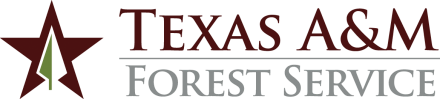 ADMINISTRATIVE PROCEDURES1.	GOVERNING REGULATIONSThese procedures are governed by System Policy 31.01 Compensation, TFS Rule 31.01.08.F1 Merit Salary Increases and Administrative Procedure 01.03 Director’s Delegations – Human Resources Administration.2.	DEFINITIONSTexas A&M Forest Service (TFS) routinely processes personnel actions including the following: Personnel Actions – hire, rehire, promotion, pay increase, transfer in/out, demotion, termination, retirement, name change or leave without pay.Position Actions – change effective dates, change title, change adloc or funding source; establish or eliminate position.3.	PROCEDURES3.1	To initiate a personnel action, a Form 500 Personnel/Budget Action (Form 500) is prepared.  Refer to separate Form 500 Preparation Instructions.3.2	The completed Form 500 is approved and supported by requisite documentation, as indicated below on the matrix of Required Approvals and Documents prior to the action’s being initiated.3.3	The Form 500 is submitted to the division budgeting coordinator for review and verification that the source accounts and budget data are correct.  The approved Form 500 is forwarded to Employee Development (ED).3.4	ED attaches a routing slip to the Form 500 to ensure requisite reviews and approvals occur.  The AgriLife Human Resources (HR) Manager verifies that all approval and documentation requirements are met and that all Human Resources policies, regulations, rules and procedures are adhered to.  The Form 500 is routed to the Director for approval if necessary.3.5	The Form 500 is returned to ED.  ED staff makes a copy for its files and forwards the original Form 500 and documentation to the payroll office.3.6	The payroll office reviews the Form 500 to verify proper completion for the requested action and then enters the Form 500 information into the Budget/Payroll/Personnel System (BPP).  The payroll office retains the original Form 500 and the original BPP-generated Form 500 in the employee’s payroll file.  A copy of the BPP-generated Form 500 is provided to ED for the employee’s personnel file.  An e-mail notification is sent to the division budgeting coordinator and to the preparer.  4.	REQUIRED APPROVALS AND DOCUMENTS1Any action involving an Associate Director must have Director's approval. CONTACT:	Payroll and Support Services Department Head, 979/458-6620and AgriLife Human Resources Manager, 979/845-895330.01  Personnel Action Request Revised:  July 31, 2013ActionRequired Approvals1Required Supporting Documents/ActionsAdloc ChangeTimekeeper or Leave AdministratorNote: e-mail request accepted in lieu of Form 500.Alternate Work LocationDirectorAlternate Work Location Form and memorandum to Director with Associate Director’s recommendationDisciplinary Action:Personal ConferenceWritten Reprimand2nd Written ReprimandDepartment HeadAssociate DirectorAssociate DirectorPersonal conference letterWritten reprimand letterWritten reprimand letter/termination letterEmployee Name ChangeEmployeeEmployee Personal Data Form, copy of marriage license or divorce decree, copy of new Social Security cardEmployee Transfer – same locationAssociate DirectorDivision Budgeting Coordinator reviewEmployee Transfer – different locationAssociate Director and DirectorDivision Budgeting Coordinator review Establish New PositionAssociate Director and DirectorApproved Position Description and Hiring Request; Division Budgeting Coordinator review Leave Without PayDirector - if ≥10 days or exceptional circumstances; Associate Director - if 5 to 9 days; Department Head - if ≤ 4 daysApproved memorandum and Leave Form if ≥10  days or exceptional circumstancesNew Hire – BudgetedAssociate Director and DirectorHiring Request; Division Budgeting Coordinator review New Hire – Seasonal or Student WorkerDepartment HeadDivision Budgeting Coordinator review Pay RaiseAssociate Director and DirectorRaise request; Division Budgeting Coordinator reviewPay Source Change – BudgetedDepartment HeadDivision Budgeting Coordinator review Pay Source Change – Seasonal or Student WorkerDepartment Head Division Budgeting Coordinator reviewNote: e-mail request accepted in lieu of Form 500. Position Percent Effort ChangeDirectorDirector approved request letter; Division Budgeting Coordinator review Position EliminationAssociate Director and DirectorDivision Budgeting Coordinator review PromotionAssociate Director and DirectorDivision Budgeting Coordinator review SuspensionAssociate DirectorLetter of suspension Termination – Budgeted – VoluntaryDepartment Head or Associate DirectorEmployee Out-Processing Checklist; LeaveTraq SummaryTermination – Budgeted – InvoluntaryAssociate DirectorEmployee Out-Processing Checklist; LeaveTraq SummaryTermination – SeasonalDepartment Head or Associate DirectorEmployee Out-Processing ChecklistTermination – Student WorkerSupervisorEmployee Out-Processing ChecklistTitle ChangeAssociate DirectorApproved Position Description